Во исполнение распоряжения Кабинета Министров Чувашской Республики от 09.07.2018 г. № 455-р, в целях экологического просвещения населения и пропаганде бережного отношения к окружающей среде,1. Утвердить  прилагаемый план мероприятий по экологическому просвещению и мотивации населения к деятельности по раздельному накоплению твердых коммунальных отходов на территории Канашского района Чувашской Республики.2. Контроль за выполнением настоящего распоряжения возложить  на заместителя главы администрации - начальника отдела по взаимодействию  с организациями  АПК С.Н. Михайлова.Глава администрации района	В.Н. СтепановУтвержденраспоряжениемадминистрации Канашского района от 12.09.2018 г. № 421ПЛАН мероприятий по экологическому просвещению и мотивации населения к деятельности по раздельному накоплению твердых коммунальных отходов на территории Канашского района           *мероприятия выполняются по  согласованию с исполнителямиЧĂВАШ РЕСПУБЛИКИН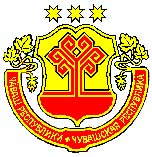 КАНАШ РАЙОНĚНАДМИНИСТРАЦИЙĚХУШУ12.09.2018     421 №Канаш хулиАДМИНИСТРАЦИЯКАНАШСКОГО РАЙОНАЧУВАШСКОЙ РЕСПУБЛИКИРАСПОРЯЖЕНИЕ12.09.2018    № 421город Канаш№ п/пНаименование мероприятияСрок проведенияОтветственные исполнители12341.Организация массовых экологических субботников, в ходе которых осуществляется раздельное накопление отходовсентябрь – октябрь 2018 годаОтдел имущественных и земельных отношений, главы сельских поселений, организации всех форм собственности*2.Разработка дидактических материалов по подготовке экологических уроков и проведение экологических уроков, посвященных раздельному накоплению твердых коммунальных отходов и пропаганде использования биоразлагаемых тары и упаковки IV квартал 2018 года и в течение 2019 годаУправление образования Канашского района, образовательные учреждения, ЦБС Канашского района* 3.Создание условий для раздельного накопления твердых коммунальных отходоввторое полугодие 2018 – первое полугодие 2019 годаОтдел имущественных и земельных отношений, отдел по развитию общественной инфраструктуры, главы сельских поселений, региональный оператор по обращению с твердыми коммунальными отходами4.Организация сбора ртутьсодержащих отходов и отработанных источников малого тока (батареек) у населенияс 1 января 2020 годаОтдел имущественных и земельных отношений, главы сельских поселений, обслуживающие организации.5.Выпуск социальной рекламы (видеоматериалы, наружная реклама, средства массовой информации) о правильном обращении с отдельными видами отходов и правилах их раздельного накопления для развития системы экологического образования и просвещения, повышения уровня знаний граждан1 раз в месяцОтдел имущественных и земельных отношений, сектор информатизации, информационные издания Канашского района, ЦБС Канашского района, главы сельских поселений6. Информирование населения об организациях, осуществляющих деятельность по обращению с отходами, посредством размещения информации на официальных сайтах органов местного самоуправления в информационно-телекоммуникационной сети «Интернет»1 раз в кварталОтдел имущественных и земельных отношений, главы сельских поселений7.Подготовка и распространение информационных материалов по раздельному накоплению твердых коммунальных отходов в электронных и печатных средствах массовой информациине реже 1 раза в кварталОтдел имущественных и земельных отношений, главы сельских поселений, сектор информатизации, информационные издания Канашского района*8. Проведение всероссийской акции «Сдай макулатуру – спаси дерево»не реже 1 раза в годОтдел имущественных и земельных отношений, главы сельских поселений, Управление образования Канашского района, образовательные учреждения, организации всех форм собственности*9.Проведение конкурсов среди образовательных организаций по вопросам накопления вторичных ресурсовне реже 1 раза в годУправление образования  Канашского района, образовательные учреждения